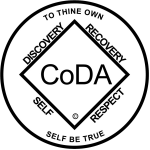 CoDA Service Conference (CSC)2024 Motion FormCheck one:	____Motion submitted by: Board - CoDA Inc.____Motion submitted by: Board - CoDA Resource Publishing (CoRe)_X_Motion submitted by: (Committee)Committee Name: __Finance Committee_______________Motion submitted by: Voting Entity (VE)VE Name:______________________________Submitted Date: _______4/29/24_________________IMPORTANT DEADLINES:Motions are due 75 days prior to CSC which for this year is Wednesday, 2024 May 8.Bylaw changes/amendments are due 75 days before CSC which for this year is Wednesday, 2024 May 8. These changes/amendments cannot be brought to the floor if this deadline not met. In accordance with our Fellowship Service Manual (FSM) and CoDA Bylaws, Bylaw amendments are to be submitted to the Board Secretary: secretary@coda.org.Revisions are due 60 days prior to CSC which for this year is Thursday, 2024 May 23.Motion Number:  1. (X) 2. (    )  3. (    )  4.(    ) 5. (    )         (Check One)Revision #: _____________		Revision Date: _________________Note: Please refrain from using CoDA acronyms such as VE, CEC, IMC, etc. when completing this form unless you make a reference such as: CoDA Events Committee (CEC) then use CEC.Motion Name: __Add Financial question to CoDA Service Conference procedures for passing a motion __Motion – In this section write exactly what the motion is. Do NOT attach a file. (If the motion is to change something in the FSM, be sure to write exactly how the wording should appear in the FSM): Add a step in the Fellowship Service Manual (FSM), Part 4, Section 3, to the “Community Problem Solving Method of Decision Making: Sequence for Bringing a Motion to Vote for In-person/Virtual (via the internet) CSC” to achieve the goal of considering the financial impact of a motion in the process of passing the motion.  Between the “Present” and “Q&A” steps, add a step titled “Financial Impact” (1 min. each)  2. Presenter and Finance Committee representative answer the question. “What is the Financial impact of this motion to the CoDA Budget this year and in future years?”This same question is to be added to the Motion form for future CoDA Service Conferences. Intent, background, other pertinent information (Do NOT attach a file. If you have reference documents, please embed them here): Asking this question in the process of considering a motion at the CoDA Service Conference will help inform the Fellowship and those voting at the CoDA Service Conference about the financial impact of passing the motion.  It will help the Finance Committee to achieve one of its responsibilities in a timely manner, namely, “Provide input to the CSC related to the financial implications of proposals under discussion and suggest options, as prudence requires.”  This important question should not have to compete for time/position during the Q&A period.Remarks: What is the financial impact of this motion to the CoDA Budget this year and in future years?  The cost to implement this motion will be negligible: lengthening the time for each motion presentation by a maximum of two minutes, and the cost of revising the Fellowship Service Manual (FSM).Sharing the burden of responsibility to determine the impact with the motion presenter and the Finance Committee.  It provides a way for the Finance Committee to meet one of its responsibilities to the Fellowship.We ask that you use the most current Fellowship Service Manual (FSM) on coda.org and be very specific where this change should be made to include references to a certain sentence, paragraph, etc. You may copy and paste from the current Fellowship Service Manual (FSM) to ensure accuracy and indicate as “current wording:”, then list the change or update by indicating “new wording:”.This motion requires changes to the following: (check all that apply)____CoDA Bylaws: Page/Section #_____________________FSM Part 1 – Structure and General Information: Section #_____________FSM Part 2 – Meeting Handbook: Section #_________________FSM Part 3 – Guidelines for Other Service Levels: Section #__________X__FSM Part 4 – Service Conference Procedures: Section #_________________FSM Part 5 – World Level Service Details: Section # ___________________Change of Responsibility: _________________________________________X__Other:__Modify future motion forms for CoDA Service Conference ____Specific details:Section # and title: Section 3  Introduction to the ‘Community Problem Solving MethodSub-section:  Community Problem Solving Method of Decision Making: Sequence for Bringing a Motion to Vote for In-person/Virtual (via the internet) CSC - Page 13, Part 4 of last revised 2.4.2024 - Add an additional row to the chart between 1 & 2. The rest of the chart should be renumbered. Copy and Paste from most current FSM on coda.orgCurrently:Proposed:Motions are to be sent to: submitcsc@coda.orgBylaw changes/amendments are to be sent to: secretary@coda.org If you want assistance writing your motion, please send email to Board@CoDA.org(Data Entry Use Only)Motion result: _______________________________________ Present 2 min. 1. The presenter puts a preliminary motion on the floor and presents the intent, background, and other pertinent information in favor of the motion.Q & A 6 min.2. The Facilitator asks for questions from the Voting Members pertaining to the preliminary motion.  Pros & Cons 8-12 min 4 pros and4 cons3. Statements in favor (pros) and in opposition (cons) to the preliminary motion are given:      a. Alternating speakers can present pros and cons for 1 minute each (up to 4 pros and 4 cons). An even number of speakers is not required and either pro or con may start.      b. If more than 4 people want to speak pro or con, they may briefly confer among themselves to decide which four people will speak for the group. The speakers will try to include the non-speakers' main points and avoid repeating points already addressed. Main points for and against the preliminary motion are recorded.      c. Additionally, up to 4 more pros and cons may be requested.Present 2 min. 1. The presenter puts a preliminary motion on the floor and presents the intent, background, and other pertinent information in favor of the motion.Financial impact2 min each2. Presenter and Finance Committee representative answer the question. “What is the Financial impact of this motion to the CoDA Budget this year and in future years?”Q & A 6 min.3. The Facilitator asks for questions from the Voting Members pertaining to the preliminary motion.  Pros & Cons 8-12 min 4 pros and4 cons4. Statements in favor (pros) and in opposition (cons) to the preliminary motion are given:      a. Alternating speakers can present pros and cons for 1 minute each (up to 4 pros and 4 cons). An even number of speakers is not required and either pro or con may start.      b. If more than 4 people want to speak pro or con, they may briefly confer among themselves to decide which four people will speak for the group. The speakers will try to include the non-speakers' main points and avoid repeating points already addressed. Main points for and against the preliminary motion are recorded.      c. Additionally, up to 4 more pros and cons may be requested.......